INSCRIPTION A la Coupe de France Sélectif national   DE WAVESKI SURFINGDu 8 au 10 Juin 2019 La coupe de France, Sel N1 de Lacanau se déroulera au Club de LACANAU, 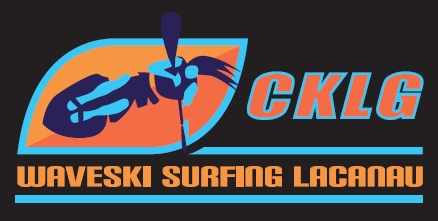 à la plage des Océanides (cf. Plan) Programme Prévisionnel :Samedi 8 Juin :9H Accueil des clubs, début de la compétition 10h30 1er manche de qualification des différentes catégories 19H Fin de la première journée20h30 repasDimanche 9 Juin :8H: Briefing, 8H30 : Début des séries qualificatives .19h fin des séries21h Réunion commission NationalLundi 10 Juin :8h début des finales et à suivre piges junior15H remises des prix  Inscription15€ + 5€ catégorie supplémentaireRépondre par courrier@ avant le 5 Juin  dernier délais en renvoyant la liste des inscriptions ci-dessous Adresse : 	cklg33@gmail.com		Canoë Kayak Lacanau Guyenne24 allée du Club, La Grande Escoure, 33680 LACANAULISTE DES ATHLETES INSCRITS *Catégories suivant les conditions : Open, Sénior F, G, Junior, Ondines, Jeunes, Vétérans, K2 MixtePour plus de renseignements, contactez 	Thierry MOURAUD : 06 29 97 72 57cklg33@gmail.comPLANSLocal 1 du Club Lacanau Océan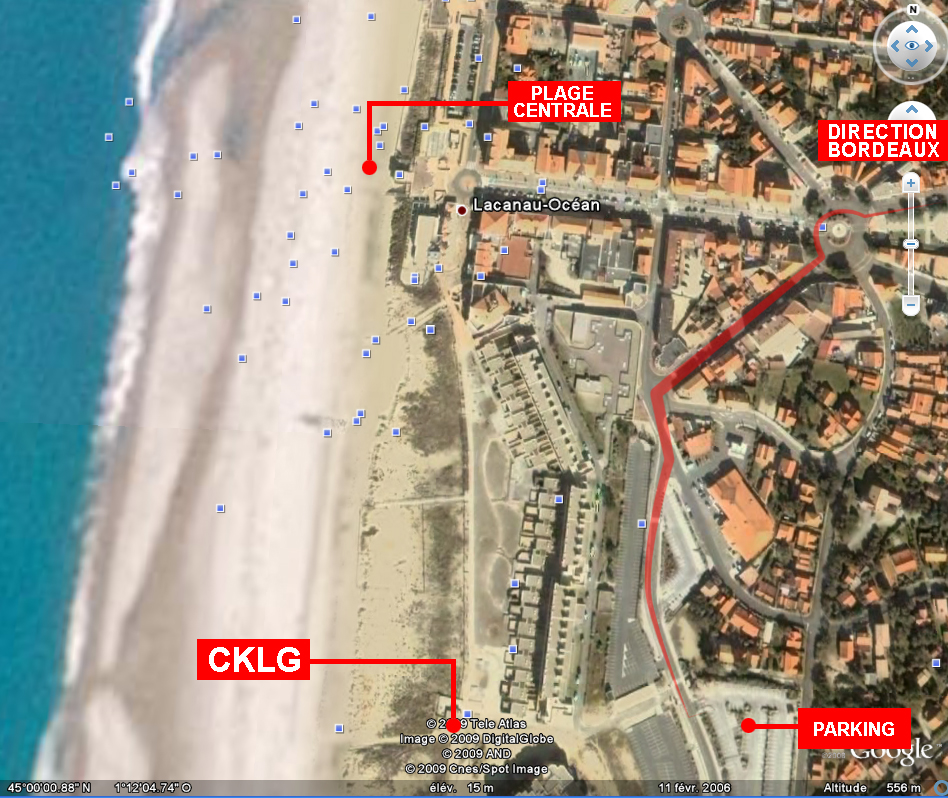 Camping les Grands Pins Lacanau Océan 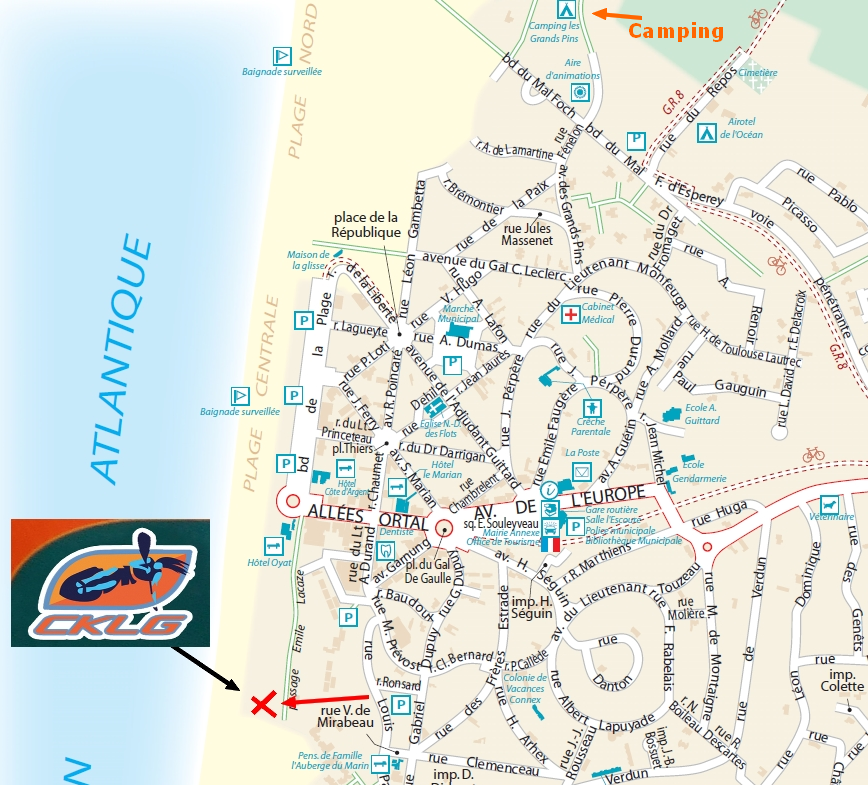 NomPrénomClubCatégories *N° de licenceRepas1234567891011121314151617181920